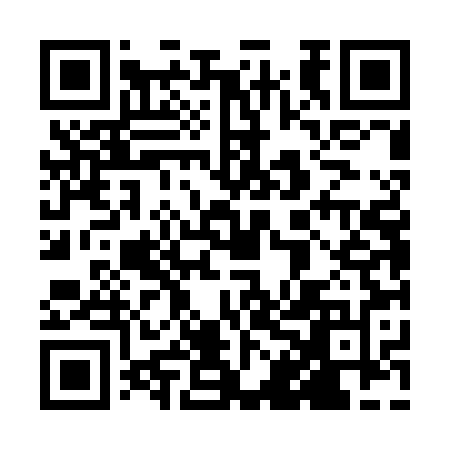 Ramadan times for Abra, PakistanMon 11 Mar 2024 - Wed 10 Apr 2024High Latitude Method: Angle Based RulePrayer Calculation Method: University of Islamic SciencesAsar Calculation Method: ShafiPrayer times provided by https://www.salahtimes.comDateDayFajrSuhurSunriseDhuhrAsrIftarMaghribIsha11Mon5:235:236:4212:384:016:346:347:5312Tue5:225:226:4112:374:016:346:347:5313Wed5:215:216:4012:374:016:356:357:5414Thu5:205:206:3812:374:026:366:367:5415Fri5:195:196:3712:374:026:366:367:5516Sat5:175:176:3612:364:026:376:377:5617Sun5:165:166:3512:364:026:376:377:5618Mon5:155:156:3412:364:026:386:387:5719Tue5:145:146:3312:354:026:396:397:5820Wed5:135:136:3112:354:026:396:397:5821Thu5:115:116:3012:354:026:406:407:5922Fri5:105:106:2912:344:026:406:407:5923Sat5:095:096:2812:344:026:416:418:0024Sun5:085:086:2712:344:036:426:428:0125Mon5:065:066:2612:344:036:426:428:0126Tue5:055:056:2412:334:036:436:438:0227Wed5:045:046:2312:334:036:436:438:0328Thu5:025:026:2212:334:036:446:448:0329Fri5:015:016:2112:324:036:446:448:0430Sat5:005:006:2012:324:036:456:458:0531Sun4:594:596:1912:324:036:466:468:061Mon4:574:576:1712:314:036:466:468:062Tue4:564:566:1612:314:036:476:478:073Wed4:554:556:1512:314:026:476:478:084Thu4:534:536:1412:314:026:486:488:085Fri4:524:526:1312:304:026:486:488:096Sat4:514:516:1212:304:026:496:498:107Sun4:504:506:1012:304:026:496:498:108Mon4:484:486:0912:294:026:506:508:119Tue4:474:476:0812:294:026:516:518:1210Wed4:464:466:0712:294:026:516:518:13